АДМИНИСТРАЦИЯАКСАЙСКОГО ГОРОДСКОГО ПОСЕЛЕНИЯПОСТАНОВЛЕНИЕ        30.12.2014 г.	                               г.  Аксай    	                                         № 924О представлении гражданами, претендующими на замещение должностей муниципальной службы в Администрации Аксайского городского поселения, и муниципальными служащими Администрации Аксайского городского поселения сведений о доходах, расходах, об имуществе и обязательствах имущественного характераВ соответствии с федеральными законами от 25.12.2008 г. № 273-ФЗ «О противодействии коррупции», от 02.03.2007 г. № 25-ФЗ «О муниципальной службе в Российской Федерации», от 06.10.2003 г. № 131-ФЗ «Об общих принципах организации местного самоуправления в Российской Федерации», Указом Президента Российской Федерации от 08.07.2014 года № 613 «Вопросы противодействия коррупции, «Областным законом от 09.10.2007 г. № 786-ЗС «О муниципальной службе в Ростовской области», Уставом муниципального образования «Аксайское городское поселение»,ПОСТАНОВЛЯЮ:Утвердить    перечень    должностей    муниципальной    службы    в Администрации Аксайского городского поселения, при назначении на которые граждане и при замещении   которых  муниципальные   служащие  Администрации  Аксайского городского поселения обязаны представлять сведения о своих доходах, расходах, об имуществе и  обязательствах  имущественного  характера,  а также  сведения  о  доходах, расходах,  об  имуществе  и  обязательствах  имущественного  характера  своих супруги (супруга) и несовершеннолетних детей (далее - сведения о доходах, расходах,  имуществе  и обязательствах имущественного характера) согласно приложению № 1.Утвердить порядок размещения сведений о доходах, расходах, об
имуществе   и   обязательствах   имущественного   характера   лиц, замещающих муниципальные должности на постоянной основе в Администрации Аксайского городского поселения на официальном  сайте Администрации Аксайского городского поселения в информационно-телекоммуникационной сети «Интернет»   и предоставления этих сведений общероссийским средствам массовой информации для опубликования согласно приложению № 2.Муниципальным служащим, замещающим должности муниципальной
службы,   предусмотренные   перечнем   должностей,   указанным   в пункте   1 настоящего постановления, и лицам, замещающим муниципальные должности на  постоянной   основе  в  Администрации  Аксайского  городского поселения,   представлять сведения о доходах, расходах, об имуществе и обязательствах имущественного характера в общий отдел Администрации Аксайского городского поселения ежегодно, не позднее 30 апреля года, следующего за отчетным, в соответствии с порядком, который установлен для представления сведений о доходах, расходах, об имуществе и обязательствах имущественного характера государственными гражданскими служащими Ростовской области.Гражданину  при  назначении  на должность  муниципальной службы представлять в общий отдел Администрации Аксайского городского поселения, в соответствии с порядком, который установлен для представления сведений о доходах,     об    имуществе     и обязательствах    имущественного    характера государственными гражданскими служащими Ростовской области:Сведения о своих доходах, полученных от всех источников (включая
доходы по прежнему месту работы или месту замещения выборной должности,
пенсии, пособия, иные выплаты) за календарный год, предшествующий году
подачи документов для замещения муниципальной должности, а также сведения
об   имуществе,   принадлежащем   ему   на   праве   собственности,   и   о   своих обязательствах   имущественного   характера  по   состоянию   на   первое   число месяца, предшествующего месяцу подачи документов для замещения должности муниципальной службы (на отчетную дату);Сведения о доходах супруги (супруга) и несовершеннолетних детей, полученных от всех источников (включая заработную плату, пенсии, пособия, иные выплаты) за календарный год, предшествующий году подачи гражданином документов   для   замещения   должности муниципальной   службы,   а   также сведения об имуществе, принадлежащем им на праве собственности, и об их обязательствах   имущественного характера   по   состоянию   на   первое   число месяца,    предшествующего    месяцу   подачи  гражданином   документов   для замещения должности муниципальной службы (на отчетную дату).5.	Начальнику общего отдела Администрации Аксайского городского поселения ежегодно до 1 марта обеспечивать изготовление справки о доходах, расходах, имуществе и обязательствах     имущественного     характера     по     форме, установленной приложением   №   1    постановления   Правительства Ростовской   области   от 24.09.2014 №638.       6. Начальнику общего отдела Администрации Аксайского городского поселения организовать прием сведений о доходах, расходах,   об   имуществе   и   обязательствах   имущественного   характера   за отчетный период, а также работу по разъяснению порядка, сроков и формы подачи сведений о доходах, расходах об имуществе и обязательствах имущественного  характера с учетом особенностей,  установленных законодательством о муниципальной службе Российской Федерации.Признать утратившим силу постановление Администрации Аксайского
района от 26.04.2013г. № 460 «О предоставлении гражданами, претендующими на замещение должностей муниципальной службы в Администрации Аксайского городского поселения, и муниципальными служащими Администрации Аксайского городского поселения сведений о доходах, об имуществе и обязательствах имущественного характера».Постановление вступает в силу со дня его официального опубликования
в информационном бюллетене правовых актов органов местного самоуправления Аксайского района «Аксайские ведомости», и применяется к правоотношениям, возникшим с  1 января 2015 года.10.	Разместить  постановление  на официальном  сайте Администрации Аксайского городского поселения в информационно-телекоммуникационной сети «Интернет».11.	Контроль   за   выполнением   постановления   возложить   на   заместителя Главы Администрации Аксайского городского поселения Калинину О.А.                        ГлаваАксайского городского поселения                                                        Головин А.В.Приложение     №    1 к постановлениюАдминистрации Аксайского городского поселенияот       _____   2014    №    ______ПЕРЕЧЕНЬдолжностей муниципальной службы в Администрации Аксайского городского поселения , при назначении на которые граждане и при замещении которых муниципальные служащие Администрации Аксайского городского поселения  обязаны представлять сведения о своих доходах, расходах, об имуществе и обязательствах имущественного характера, а также сведения о доходах, расходах, об имуществе и обязательствах имущественного характера своих супруги (супруга) и несовершеннолетних детейНачальник общего отдела 				Л.В. Савельева Приложение       № 2к постановлению Администрации                  Аксайского городского поселенияот       ________   2014г.  №  _____ПОРЯДОКразмещения сведений о доходах, расходах, об имуществе и обязательствахимущественного характера лиц, замещающих муниципальные должности напостоянной основе в Администрации Аксайского городского поселения, муниципальныхслужащих Администрации Аксайского городского поселения на официальном сайте Администрации Аксайскогогородского поселения в информационно-телекоммуникационной сети «Интернет» ипредоставления этих сведений общероссийским средствам массовойинформации для опубликованияНастоящим     порядком     (далее     -     порядок)     устанавливаются обязанности общего отдела Администрации Аксайского городского поселения по размещению сведений о доходах, расходах, об имуществе и обязательствах имущественного характера лиц, замещающих муниципальные должности на постоянной основе в Администрации Аксайского городского поселения (далее - лица,   замещающие муниципальную  должность),   муниципальных  служащих Администрации   Аксайского  городского поселения (далее - муниципальные  служащие),  а также  сведений  о  доходах, расходах, об имуществе и обязательствах имущественного характера их супруг
(супругов) и несовершеннолетних детей (далее - сведения о доходах, расходах,
об имуществе и обязательствах имущественного характера) на официальном
сайте  Администрации        Аксайского        городского поселения      в        информационно- телекоммуникационной сети «Интернет» (далее — официальный сайт), а также по    предоставлению   этих   сведений    общероссийским   средствам   массовой информации для опубликования в связи с их запросами.На официальном сайте размещаются и общероссийским средствам
массовой    информации    предоставляются    для    опубликования    следующие сведения о доходах, расходах, об имуществе и обязательствах имущественного характера лиц,  замещающих  муниципальные  должности,  и  муниципальных служащих Администрации Аксайского городского поселения:2.1.	Перечень объектов недвижимого имущества, принадлежащих лицу,
замещающему муниципальную должность, и муниципальному служащему, их
супруге (супругу) и несовершеннолетним детям на праве собственности или
находящихся   в   их   пользовании,   с   указанием   вида,   площади   и   страны расположения каждого из таких объектов;2.2.	Перечень   транспортных   средств,   с   указанием   вида   и   марки, принадлежащих на праве собственности лицу, замещающему муниципальную должность,    и    муниципальному    служащему,    их    супруге    (супругу)    и несовершеннолетним детям;2.3.	Декларированный годовой доход лица, замещающего муниципальнуюДолжность, и     муниципального     служащего,     их     супруги     (супруга)     и несовершеннолетних детей;2.4. Сведения об источниках получения средств, за счет которых совершена сделка по приобретению земельного участка, другого объекта недвижимости, транспортного средства, ценных бумаг, акций (долей участия, паев в уставных (складочных) капиталах организаций), если сумма сделки превышает общий доход лица, замещающего муниципальную должность, и муниципального служащего и их супруги (супруга) за последние три года, предшествующих совершению сделки, представленные в соответствии с Федеральным законом от 3.12.2012 № 230-ФЗ «О контроле за соответствием расходов лиц, замещающих государственные должности, и иных лиц их доходам».3.	В   размещаемых      на   официальном   сайте   и   предоставляемых общероссийским средствам массовой информации для опубликования сведениях о доходах, расходах, об имуществе и обязательствах имущественного характера лиц,  замещающих муниципальные должности,  и  муниципальных  служащих Администрации Аксайского городского поселения запрещается указывать:Иные сведения (кроме указанных в пункте 2 настоящего порядка) о
доходах лица, замещающего муниципальную должность, и  муниципального
служащего, их супруги (супруга) и несовершеннолетних детей, об имуществе,
принадлежащем на праве собственности названным лицам, об их обязательствах
имущественного характера;Персональные данные супруги (супруга), детей и иных членов семьи
лица, замещающего муниципальную должность, и муниципального служащего;Данные, позволяющие определить место жительства, почтовый адрес,
телефон и иные индивидуальные средства коммуникации лица, замещающего
муниципальную    должность,    и    муниципального    служащего,    их    супруги (супруга), детей и иных членов семьи;3.4.	Данные,    позволяющие    определить    местонахождение    объектов недвижимого имущества, принадлежащих лицу, замещающему муниципальную должность, и муниципальному служащему, их супруге (супругу), детям, иным членам семьи на праве собственности или находящихся в их пользовании;3.5.	Информацию, отнесенную к государственной тайне или являющуюся
конфиденциальной.Сведения  о  доходах,  расходах,   об  имуществе   и  обязательствах имущественного характера лиц,  замещающих муниципальные должности,  и муниципальных служащих Администрации Аксайского городского поселения, указанные в пункте 2  настоящего порядка,  за весь период замещения ими должностей, замещение которых влечет за собой размещение сведений о доходах, расходах, об имуществе и обязательствах имущественного характера, а также сведения о доходах, расходах, об имуществе и обязательствах имущественного характера их супруги (супруга) и несовершеннолетних детей находятся на официальном сайте и ежегодно обновляются в течение 14 рабочих дней   со дня истечения срока, установленного для их подачи.Размещение на официальном сайте сведений о доходах, расходах, об
имуществе и обязательствах имущественного характера, указанных в пункте 2
настоящего порядка:5.1. Представленных лицами, замещающими муниципальные должности, и муниципальными служащими Администрации Аксайского городского поселения обеспечивается общим отделом Администрации Аксайского городского поселения;6.	Общий    отдел    Администрации    Аксайского    городского поселения:В   течение   трех  рабочих  дней   со   дня   поступления   запроса   от общероссийского   средства   массовой   информации   сообщают   о   нем   лицу, замещающему муниципальную должность, или муниципальному служащему, в отношении которого поступил запрос;В   течение   семи   рабочих  дней   со   дня   поступления   запроса  от общероссийского средства массовой информации обеспечивают предоставление ему сведений, указанных в пункте 2 настоящего порядка, в том случае, если запрашиваемые сведения отсутствуют на официальном сайте.7.	Должностные   лица   общего   отдела   Администрации   Аксайского городского поселения, обеспечивающие размещение сведений о доходах, расходах, имуществе и обязательствах имущественного характера на официальном сайте и их   представление   общероссийским   средствам   массовой   информации   для опубликования,    несут    в    соответствии    с    законодательством    Российской Федерации ответственность за несоблюдение настоящего порядка, а также за разглашение сведений, отнесенных к государственной тайне или являющихся конфиденциальными.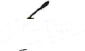 Начальник общего отдела 		Л.В.Савельева№п/пНаименование должности1.Заместитель Главы Аксайского городского поселения ( по социальным вопросам)2.Заместитель Главы Аксайского городского поселения (по вопросам жилищно-коммунального хозяйства)3.Начальник финансового отдела4.Главный специалист сектора экономики и инвестици финансового отдела5.Ведущий специалист финансового отдела6.Начальник сектора учета и исполнения бюджета – главный бухгалтер финансового отдела7.Главный специалист сектора учета и исполнения бюджета финансового отдела8.Начальник сектора экономики и инвестиций  финансового отдела9.Начальник сектора муниципального заказа финансового отдела10.Начальник общего отдела11.Начальник сектора по культуре и спорту общего отдела12.Ведущий специалист общего отдела13.Начальник отдела архитектуры, градостроительства,  муниципального имущества и земельных отношений14.Начальник сектора муниципального имущества и земельных отношений отдела архитектуры, градостроительства, муниципального имущества и земельных отношений15.Главный специалист сектора муниципального имущества и земельных отношений отдела архитектуры, градостроительства, муниципального имущества и земельных отношений16.Ведущий специалист сектора муниципального имущества и земельных отношений отдела архитектуры, градостроительства, муниципального имущества и земельных отношений17.Начальник сектора архитектуры и градостроительства отдела архитектуры, градостроительства, муниципального имущества и земельных отношений18.Начальник отдела  жилищно-коммунального хозяйства19.Главный специалист отдела жилищно-коммунального хозяйства20.Начальник сектора муниципального жилищного контроля отдела жилищно-коммунального  отдела21.Главный специалист сектора муниципального жилищного контроля отдела жилищно-коммунального отдела